SIRA NOKURUM KODUSTANDART DOSYA PLANI KODUHİZMETİN ADIHİZMETİN TANIMIHİZMETİN DAYANAĞI MEVZUATIN ADI VE MADDE NUMARASIHİZMETTEN YARARLANANLARHİZMETİ SUNMAKLA GÖREVLİ/ YETKİLİ KURUMLARIN/ BİRİMLERİN ADIHİZMETİ SUNMAKLA GÖREVLİ/ YETKİLİ KURUMLARIN/ BİRİMLERİN ADIHİZMETİ SUNMAKLA GÖREVLİ/ YETKİLİ KURUMLARIN/ BİRİMLERİN ADIHİZMETİ SUNMAKLA GÖREVLİ/ YETKİLİ KURUMLARIN/ BİRİMLERİN ADIHİZMETİN SUNUM SÜRECİNDEHİZMETİN SUNUM SÜRECİNDEHİZMETİN SUNUM SÜRECİNDEHİZMETİN SUNUM SÜRECİNDEHİZMETİN SUNUM SÜRECİNDEHİZMETİN SUNUM SÜRECİNDEHİZMETİN SUNUM SÜRECİNDEHİZMETİN SUNUM SÜRECİNDEHİZMETİN ELEKTRONİK OLARAK SUNULUP SUNULMADIĞISIRA NOKURUM KODUSTANDART DOSYA PLANI KODUHİZMETİN ADIHİZMETİN TANIMIHİZMETİN DAYANAĞI MEVZUATIN ADI VE MADDE NUMARASIHİZMETTEN YARARLANANLARMERKEZİ İDARE TAŞRA BİRİMLERİMAHALLİ İDAREDİĞER (ÖZEL SEKTÖR VB.)BAŞVURUDA İSTENEN BELGELER İLK BAŞVURU MAKAMI PARAF LİSTESİKURUMUN VARSA YAPMASI GEREKEN İÇ YAZIŞMALAR KURUMUN VARSA YAPMASI GEREKEN DIŞ YAZIŞMALAR MEVZUATTA BELİRTİLEN HİZMETİN TAMAMLANMA SÜRESİHİZMETİN ORTALAMA TAMAMLANMA SÜRESİYILLIK İŞLEM SAYISI (Tahmini)199384076302.01Öğrenci Yeni Kayıt(ÖSYM tarafından yerileştirilen öğrencilerin kaydı) işlemlerinin yapılmasıYeni kazanan öğrencilerin kayıtlarının yapılması2547 Sayılı Yükseköğretim Kanunu 
ÖSYM Kılavuzu Meslek Yüksekokulumuzu Kazanan ÖğrencilerTekirdağ Namık Kemal Üniversitesi Öğrenci İşleri Daire BaşkanlığıSağlık Hizmetleri Meslek YüksekokuluxXLise Diploması, Askerlik Durum Belgesi, 4 adet fotoğrafı,Meslek Yüksekokulu Öğrenci İşleri BirimiÖğrenci İşleri Memuru, Yüksekokul SekreteriTekirdağ Namık Kemal Üniversitesi Öğrenci İşleri Daire BaşkanlığıTekirdağ Namık Kemal Üniversitesi Rektörlüğü aracılığı ile Kurum dışı Birimler5 gün10 dakikaÖSYM Başkanlığı tarafından Meslek Yüksekokuluna kabul edilen kontenjan sayısı kadarSunuluyor.299384076302.06Yatay Geçiş İşlemleriÖğrencinin isteği üzerine bünyesinde bulunan diploma programları arasından  Tekirdağ Namık Kemal Üniversitesi Sağlık Hizmetleri MYO  tercih edip gelmesiYükseköğretim Kurumları Arasında Önlisans ve Lisans Düzeyinde Yatay Geçiş Esaslarına İlişkin Yönetmelik Yükseköğretim kurumlarındaki önlisans ve lisans düzeyindeki diploma programları öğrencileriTekirdağ Namık Kemal Üniversitesi Öğrenci İşleri Daire BaşkanlığıSağlık Hizmetleri Meslek YüksekokuluxXDilekçe, Transkript, Öğrenci Belgesi,Ders İçerikleri (Onaylı), Disiplin cezası olmadığına ilişkin yazı,İkinci öğretim programlarından örgün öğretim programlarına yatay geçiş (İlk %10'a girdiklerine daire belge)Meslek Yüksekokulu Öğrenci İşleri BirimiYüksekokul Sekreteri Rektörlükİlgili Üniversite RektörlükleriAkademik TakvimAkademik Takvim15Sunulmuyor399384076302.10.05Yeniden Öğrenci Kimlik Kartının DüzenlenmesiMevzuat ve yönetmelikte yer aldığı şekilde öğrenci kimlik kartı düzenlenmesi2547 Sayılı Yükseköğretim Kanunu Meslek Yüksekokulumuz öğrencileriTekirdağ Namık Kemal Üniversitesi Rektörlüğü, Öğrenci İşleri Daire BaşkanlığıSağlık Hizmetleri Meslek YüksekokuluxXÖğrenci BelgesiMeslek Yüksekokulu Öğrenci İşleri BirimiMeslek Yüksekokulu SekreterixXX5 DakikaxSunulmuyor499384076804Evrak ve Dosyalama İşlemleriYazışma , Dosyalama ve Kodlama İşlemleri Konu İle İlgili Başbakanlığın Yönetmelik ve Genelgeleriİlgili BirimlerRektörlükSağlık Hizmetleri Meslek YüksekokuluSağlık Hizmetleri Meslek YüksekokuluXBirime Gelen ve Birimden Çıkan Resmi YazışmalarMYO Yazı İşleriYüksekokul SekreteriRektörlükTekirdağ Namık Kemal Üniversitesi Rektörlüğü aracılığı ile Kurum dışı birimlerXSürekliSürekliSunulmuyor599384076304.03Öğrenci Staj İşlemleriStaj İşlemleri3308 sayılı kanunMeslek Yüksekokulu ÖğrencileriTekirdağ Namık Kemal Üniversitesi RektörlüğüSağlık Hizmetleri Meslek YüksekokuluxxOnaylı İşyeri Kabul BelgesiMeslek Yüksekokulu Öğrenci İşleri Birimiİlgili Öğrenci, Yüksekokul Sekreteri,Program Danışmanı,Staj Komisyonu Başkanı, İlgili İşyeri Sorumlusu Tekirdağ Namık Kemal Üniversitesi Rektörlüğü ilgili birimlerİlgili İşyerleri ve İlgili Kurumlar30 İş Günü20 iş günü/30 İş Günü150Sunulmuyor699384076105.03Ders İçerikleriBütün sene boyunca alınan dersleri, konu başlıkları  detaylarını içermektedirYÖK İKMEPMeslek Yüksekokulu ÖğrencileriTekirdağ Üniversitesi RektörlüğüSağlık Hizmetleri Meslek YüksekokuluxxxxMeslek Yüksekokul Sekreteri XXSürekliSürekliSürekliSunuluyor799384076302.04.03Sınav Sonuçlarına İtirazBir yarıyıllık eğitim-öğretim süresi içerisinde yapılacak sınavlara  itirazTekirdağ Namık Kemal  Üniversitesi Lisans/Önlisans Öğretim ve Sınav Yönetmeliği Meslek Yüksekokulu ÖğrencileriTekirdağ Namık Kemal Üniversitesi RektörlüğüSağlık Hizmetleri Meslek YüksekokuluxxDilekçeMeslek Yüksekokulu Öğrenci İşleri BirimiMeslek Yüksekokul Sekreteri İlgili Öğretim Elemanları Başvuran İlgili ÖğrenciSınavdan 7 iş gününe kadar5 İş Günü20Sunulmuyor899384076302.11.02Öğrenci İzin(Kayıt Dondurma) Öğrencilerin haklı ve geçerli bir mazerete dayanarak kayıt dondurması2547 Yükseköğretim Kanunu,Tekirdağ Namık Kemal  Üniversitesi Lisans/Önlisans Öğretim ve Sınav Yönetmeliği   Meslek Yüksekokulu ÖğrencileriTekirdağ Namık Kemal Üniversitesi RektörlüğüSağlık Hizmetleri Meslek YüksekokuluxDilekçe, Mazareti gösteren belgeMeslek Yüksekokulu Öğrenci İşleri BirimiMeslek Yüksekokul Sekreteri Tekirdağ Namık Kemal  Üniversitesi Öğrenci İşleri Daire BaşkanlığıBaşvuran İlgili ÖğrenciAkademik Takvim10 Dk20Sunulmuyor999384076302.02Ders KayıtlarıYarıyıl Ders Seçme İşlemleri2547 Yükseköğretim Kanunu,Tekirdağ Namık Kemal  Üniversitesi Lisans/Önlisans Öğretim ve Sınav Yönetmeliği,Üniversite Senato KararlarıMeslek Yüksekokulu ÖğrencileriTekirdağ Namık Kemal Üniversitesi RektörlüğüSağlık Hizmetleri Meslek YüksekokuluxxDers Kayıt FormuProgram Danışmanları Program Danışmanları Öğrenci İşleri Daire Başkanlığıx5 İş Günü10 Dk.750Sunuluyor1099384076302.04-302.05Ders Muafiyetleri ve İntibak İşlemleriDaha önceden almış olduğu derslerden muaf olma isteğiTekirdağ NKÜ sınav Yönetmenliği ve MYO yönetim Kurulu KararıMeslek Yüksekokulu ÖğrencileriTekirdağ Namık Kemal Üniversitesi RektörlüğüSağlık Hizmetleri Meslek Yüksekokuluxx1-Dilekçe 
2-Not Durum Belgesi 
3-Onaylı Ders İçerikleri 
4-Yıllık Ders PlanıMeslek Yüksekokulu Öğrenci İşleri BirimiMeslek Yüksekokul Sekreteri, Program DanışmanlarıÖğrenci İşleri Daire Başkanlığıxİlk kayıt işlemleri sonrası14 Gün50Sunulmuyor1199384076302.04Sınav ProgramlarıVize sınav tarihleri ve Öğretim Görevlisi görevlendirmeleriTekirdağ NKÜ sınav Yönetmenliği ve MYO yönetim Kurulu KararıMeslek Yüksekokulu ÖğrencileriTekirdağ Namık Kemal Üniversitesi RektörlüğüSağlık Hizmetleri Meslek YüksekokuluxxxMeslek Yüksekokulu Öğrenci İşleri BirimiMüdür Yrd. Yönetim KuruluÖğrenci İşleri Daire BaşkanlığıxAkademik Takvim14 gün2 dönemSunuluyor1299384076105.04Haftalık Ders ProgramıEğitim Öğretim haftalık programıTekirdağ NKÜ sınav Yönetmenliği ve MYO yönetim Kurulu KararıMeslek Yüksekokulu ÖğrencileriTekirdağ Namık Kemal Üniversitesi RektörlüğüSağlık Hizmetleri Meslek YüksekokuluxxxMeslek Yüksekokulu Öğrenci İşleri BirimiMüdür Yrd.Öğrenci İşleri Daire BaşkanlığıxAkademik Takvim14 gün2 dönemSunuluyor1399384076302.04.09Tek Ders SınavıDönem Sonlarında Tek dersi kalan öğrenciler için açılan sınavTekirdağ NKÜ sınav Yönetmenliği ve MYO yönetim Kurulu KararıMeslek Yüksekokulu ÖğrencileriTekirdağ Namık Kemal Üniversitesi RektörlüğüSağlık Hizmetleri Meslek YüksekokuluxxxMeslek Yüksekokulu Öğrenci İşleri BirimiMeslek Yüksekokul Sekreteri, Yönetim KuruluÖğrenci İşleri Daire BaşkanlığıxAkademik Takvim7gün20Sunulmuyor1499384076302.04.08Ek  SınavAzami süresini dolduran öğrenciler için açılan sınavTekirdağ NKÜ Sınav Yönetmenliği ve MYO yönetim Kurulu KararıMeslek Yüksekokulu ÖğrencileriTekirdağ Namık Kemal Üniversitesi RektörlüğüSağlık Hizmetleri Meslek YüksekokuluxxxMeslek Yüksekokulu Öğrenci İşleri BirimiMeslek Yüksekokul Sekreteri,Yönetim KuruluÖğrenci İşleri Daire BaşkanlığıxAkademik Takvim7 gün50Sunulmuyor1599384076105Sınav SonuçlarıVize Final ve Büt sınav sonuçlarıTekirdağ NKÜ sınav Yönetmenliği ve MYO yönetim Kurulu KararıMeslek Yüksekokulu ÖğrencileriTekirdağ Namık Kemal Üniversitesi RektörlüğüSağlık Hizmetleri Meslek YüksekokuluxxxMeslek Yüksekokulu Öğrenci İşleri BirimiDers YürütücüsüxxAkademik Takvim7 gün1000Sunuluyor1699384076302.12.01Disiplin İşlemleriÖğrenci Disiplin işlemleriYök Öğrenci disiplin YönetmenliğiMeslek Yüksekokulu ÖğrencileriTekirdağ Namık Kemal  Üniversitesi RektörlüğüSağlık Hizmetleri Meslek YüksekokuluxxxMeslek Yüksekokulu Öğrenci İşleri BirimiMüdür, Soruşturmacı, Yönetim KuruluÖğrenci İşleri Daire Başkanlığıİlgili Öğrencix15 gün5Sunulmuyor1799384076302.11.03Öğrenci Kayıt Sildirme İşlemleriÖğrencinin kendi isteği ile Üniversiteyle ilişiğinin kesilmesi ve yada kayıt alma2547 Sayılı Yüksek Öğretim Kanunu, Tekirdağ Namık Kemal Üniversitesi Eğitim Öğretim YönetmeliğiMeslek Yüksekokulu ÖğrencileriTekirdağ Namık Kemal  Üniversitesi RektörlüğüSağlık Hizmetleri Meslek YüksekokuluxxDilekçe, Öğrenci Kimlik Kartının İade edilmesiMeslek Yüksekokulu Öğrenci İşleri BirimiMeslek Yüksekokul Sekreterixxx20 Dk.20Sunulmuyor1899384076302.04.07Mazeret Sınavı İşlemleriMazeretleri dolayısıyla ara sınav ve bütünlemeye giremeyen ve mazeretleri ilgili Yönetim Kurullarınca kabul edilen öğrenciler2547 Sayılı Yüksek Öğretim Kanunu, Tekirdağ Namık Kemal Üniversitesi Eğitim Öğretim YönetmeliğiMeslek Yüksekokulu ÖğrencileriTekirdağ Namık Kemal  Üniversitesi RektörlüğüSağlık Hizmetleri Meslek YüksekokuluxxDilekçe, Mazeretini Belirten BelgeMeslek Yüksekokulu Öğrenci İşleri BirimiMeslek Yüksekokul Sekreterixxx10 Dk.35Sunulmuyor1999384076302.10Öğrencilerin Belge İstemi (Öğrenci Belgesi, Transkript ve diğer yazılı belgeler)Öğrencilerin eğitim-öğretimlerinin devamlılığı ve özlük haklarının korunması için gerekli belgelerin verilmesi ve diğer kurumlarla yapılan işlemler2547 Sayılı Yükseköğretim KanunuMeslek Yüksekokulu ÖğrencileriTekirdağ Namık Kemal  Üniversitesi RektörlüğüSağlık Hizmetleri Meslek YüksekokuluxxxMeslek Yüksekokulu Öğrenci İşleri BirimiMeslek Yüksekokul Sekreterixxx1 Saat800Sunuluyor/E-Devlet2099384076302.15Mezuniyet İşlemleriÖğrenimlerini tamamlayan ve ilgili yönetim kurulu tarafından mezuniyetlerine karar verilen öğrencilerin mezuniyet işlemlerinin yapılması2547 Sayılı Yüksek Öğretim Kanunu, Tekirdağ Namık Kemal Üniversitesi Eğitim Öğretim YönetmeliğiMeslek Yüksekokulu ÖğrencileriTekirdağ Namık Kemal  Üniversitesi RektörlüğüSağlık Hizmetleri Meslek Yüksekokuluxxİlişik Kesme Belgesi, Öğrenci Kimlik KartıMeslek Yüksekokulu Öğrenci İşleri BirimiMemur,Meslek Yüksekokul Sekreteri,Danışman, Bölüm BaşkanıÖğrenci İşleri Daire Başkanlığıxx30 Dk.250Sunulmuyor2199384076903.05İzin İşlemleriİdari ve AkademikPersonelin Yıllık, Hastalık ve Mazeretleri kapsamında izin işlemlerinin yapılması.657 Sayılı Kanunun ilgili MaddeleriMüdürlük PersoneliTekirdağ Namık Kemal Üniversitesi RektörlüğüxSağlık Hizmetleri Meslek YüksekokuluXİzin Formu, Hastalık İzn. Rapor, Ücretsz İzinlerde DilekçeMYO Personel Özlük İşleriYüksekokul SekreteriRektörlük Personel Dairesi BaşkanlığıXGün İçerisinde1 İş Günü30Sunuluyor.2299384076809Taşınır Mal İşlemleriBirim Personelinin Malzeme İhtiyaç İşlemleri5018 Sayılı Kanun ve Taşınır Mal YönetmeliğiMüdürlük PersoneliTekirdağ Namık Kemal Üniversitesi RektörlüğüxSağlık Hizmetleri Meslek YüksekokuluXİstek BelgesiTaşınır  ve Kayıt Kontrol Yetkilisi   Memur, Taşınır  ve Kayıt Kontrol Yetkilisi  Rektörlük Strateji Gel. Dairesi BaşkanlığıxDönemler ve Mali Yıl SonuAynı Gün İçinde 25Sunulmuyor2399384076930Satın AlmaSatın Alma İşleri4734-4735-5018 Sayılı KanunMeslek YüksekokuluTekirdağ Namık Kemal Üniversitesi RektörlüğüxSağlık Hizmetleri Meslek YüksekokuluXYaklaşık Maliyet Bel. Piyasa Arş.Tutanağı, Onay Bel. Muayene Kom. Bel. Mal. Tes. Al. Bel. Fatura, Ödeme Emr. Bel.MYO Mali İşler Birimiİdari Mali İşl. lgili Kom. Üyesi, Memur, Şube Müdürü. Rektörlük Strateji Gel. Dairesi Başkanlığıİlgili Firmalar15 Gün15 Gün10Sunulmuyor2499384076930Personel Maaş ÖdemeleriPersonel Aylık Maaş Ödemeleri5018Meslek Yüksekokul PersoneliTekirdağ Namık Kemal Üniversitesi RektörlüğüSağlık Hizmetleri Meslek YüksekokuluSağlık Hizmetleri Meslek YüksekokuluxxMYO Mali İşler BirimiMeslek Yüksekokul Sekreteri Müdür Yrd.Strateji Daire BaşkanlığıxAy başından Sonra 10 gün10 gün20Sunuluyor2599384076900Personel Sgk İşlemleriAylık personel sigorta işlemleri5510 Öncesi ve SonrasıMeslek Yüksekokul PersoneliTekirdağ Namık Kemal  Üniversitesi RektörlüğüSağlık Hizmetleri Meslek YüksekokuluSağlık Hizmetleri Meslek YüksekokuluxxMYO Mali İşler BirimiMemur  Meslek Yüksekokul Sekreteri MüdürStrateji Daire Başkanlığıx10 gün 5 gün20Sunuluyor2699384076930Personel Ekders ÖdemeleriPersonel Aylık Ekders  Ödemeleri2914 Sayılı KanunMeslek Yüksekokul PersoneliTekirdağ Namık Kemal  Üniversitesi RektörlüğüSağlık Hizmetleri Meslek YüksekokuluSağlık Hizmetleri Meslek YüksekokuluxxMYO Mali İşler BirimiMemur  Meslek Yüksekokul Sekreteri MüdürStrateji Daire Başkanlığıx15 gün15 gün10Sunuluyor2799384076903.02.01Personel Görev UzatımıPersonel Görev Uzatımı2547 Sayılı KanunMeslek Yüksekokul PersoneliTekirdağ Namık Kemal  Üniversitesi RektörlüğüSağlık Hizmetleri Meslek YüksekokuluSağlık Hizmetleri Meslek YüksekokuluxxMYO Personel Özlük İşleriMemur  Meslek Yüksekokul Sekreteri MüdürPersonel Daire Başkanlığıx15 gün15 gün8Sunuluyor2899384076903Personel GörevlendirmeGörevlendirme2547 Sayılı Kanun Meslek Yüksekokul PersoneliTekirdağ Namık Kemal  Üniversitesi RektörlüğüSağlık Hizmetleri Meslek YüksekokuluSağlık Hizmetleri Meslek YüksekokuluxxMYO Personel Özlük İşleriMemur  Meslek Yüksekokul Sekreteri MüdürPersonel Daire Başkanlığıx14 gün 14 gün2Sunuluyor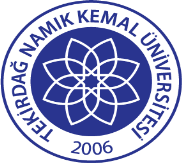 